TAYSIDE COMMUNITY RESIDENTIAL & SUPPORT OPTIONS 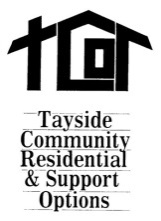 Complaint and Accessible Service Feedback Form This form is presented in a format aimed to reduce barriers to making complaints or providing feedback by individuals of all abilities.(Please Print)To be registered with Tayside Community Residential & Support Options this form must be signed and dated by the person making the complaint or by a person authorized to sign on their behalf. If submitting this form online fill in the name of the person in the signature line.Signature: __________________________________________	Date: ___________________Print out the form and submit it by:Mail:			Tayside Community Residential & Support Options 			P.O. Box 707, Perth, Ontario, K7H 3K5Scan and Email:	info@tayside.caFax:			613-264-1930In-person:		Tayside Community Residential & Support Options Office			100 Wilson Street East, Perth, Ontario, K7H 1M4You can also call Tayside Community Residential & Support Options at 613-264-0953 to make a complaint or provide feedback by telephone.A TAYSIDE COMMUNITY RESIDENTIAL & SUPPORT OPTIONS STAFF MEMBER WILL CONTACT YOU ABOUT THIS ISSUE WITHIN SEVEN (7) BUSINESS DAYS OF RECEIVING YOUR SIGNED FORM.Office Use OnlyDate Received: __________ Receiving Officer: _____________________   Submission Method: _________________Please provide information on the person making the complaint:Name(s):  ______________________________________________________________________Address: ______________________________________________________________________Telephone: _______________________________     E-mail: ____________________________Please provide information on the person making the complaint:Name(s):  ______________________________________________________________________Address: ______________________________________________________________________Telephone: _______________________________     E-mail: ____________________________Please provide information on the person making the complaint:Name(s):  ______________________________________________________________________Address: ______________________________________________________________________Telephone: _______________________________     E-mail: ____________________________Please indicate the name(s) of anyone who helped complete this form:Name(s):  ______________________________________________________________________Relationship to person making complaint:___________________________________________Telephone: _______________________________     E-mail: ____________________________Please indicate the name(s) of anyone who helped complete this form:Name(s):  ______________________________________________________________________Relationship to person making complaint:___________________________________________Telephone: _______________________________     E-mail: ____________________________Please indicate the name(s) of anyone who helped complete this form:Name(s):  ______________________________________________________________________Relationship to person making complaint:___________________________________________Telephone: _______________________________     E-mail: ____________________________Please indicate the program or service involved (check any that apply):Please indicate the program or service involved (check any that apply):Please indicate the program or service involved (check any that apply):Child Care Services□ TayCare Junior□ TayCare Senior□ TayCare Summer         Program□ Before & After School ProgramHousing□ Rogers Road HousingDevelopmental Services□ Support Homes□ Family Homes□ Supported Independent Living Services□ Accessible Customer Service Other_________________________Please tell us about the issue and how it affects you.        Please tell us about the issue and how it affects you.        Please tell us about the issue and how it affects you.        If it helps to describe the situation please circle one of the faces.       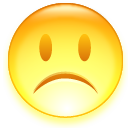 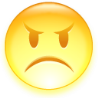 If it helps to describe the situation please circle one of the faces.       If it helps to describe the situation please circle one of the faces.       Please tell us how we can work with you to resolve the situation or improve our services and accessibility.   Please tell us how we can work with you to resolve the situation or improve our services and accessibility.   Please tell us how we can work with you to resolve the situation or improve our services and accessibility.   OPTIONAL:  Please tell us what we are doing that you like or what is working well you.OPTIONAL:  Please tell us what we are doing that you like or what is working well you.OPTIONAL:  Please tell us what we are doing that you like or what is working well you.